Рекомендации родителям по профилактике самовольных уходов детей из домаПричины ухода ребенка из дома: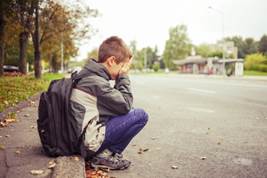 1.                 Прежде всего, это ошибки в воспитании, недостаточное внимание родителей к потребностям и интересам ребенка, его проблемам и переживаниям. 2.                 Ревность. Она может быть направлена не только на младшего брата. Объектом ревности может быть новый супруг одного из родителей, и даже родительская работа. В любом случае ребенку начинает казаться что его "совсем не любят». Уход из дома - это попытка привлечь к себе внимание.3.                 Дети убегают из дома из-за невыносимой домашней обстановки: постоянного физического, сексуального или эмоционального насилия, совершаемого над ними. 4.                 Стремление убежать из дома – это знак протеста, который чаще проявляется в среднем школьном возрасте (10 – 13 лет). В этот период психологический климат семьи имеет для ребенка очень большое значение. Дискомфорт в отношениях с родителями воспринимается очень остро. Ребенок отныне выступает перед лицом общества самостоятельно. Для подростков типично стремление противопоставлять свои суждения и вкусы жизненной позиции и взглядам взрослых.5.                 Побеги из внешне благополучных семей могут быть связаны с неправильной родительской позицией относительно трудностей в учебе: систематические упреки, ограничения, жестокие наказания в отношении ребенка, имеющего неуспеваемость.6.                 Основным побудительным мотивом уходов ребенка становится потребность во множестве новых и ярких впечатлений. Начитавшись книг, насмотревшись фильмов, они вдруг проникаются желанием "стать сильными", доказать себе и другим, что могут прожить без родителей, уехать без сопровождения на другой конец страны, поискать приключений на свою голову и совершенно самостоятельно из них выпутаться. Те, кому выпутаться удается, обычно возвращаются домой. 7.                 Ребенок может уйти из дома после скандала с родителями. Он вовсе не хочет покидать дом и остаться на улице. В воспитательных целях «попугать родителей» и добиться своего и если ему это удается, подросток берет метод на вооружение и в дальнейшем использует его постоянно. 8.                 Иногда подросток не может отказать друзьям, которые уговаривают не "бросать компанию" - и подросток уходит "развлекаться" не ночует дома, пропадает из поля зрения родителей... Эта ситуация, пожалуй, самая опасная из всех:  возможно, это дорога в криминальную группу. Если ваш ребенок самовольно покинул дом, необходимо своевременно и грамотно организовать поиск ребенка:1.     Вспомните все, о чем говорил ваш ребенок в последнее время!Зачастую наши дети нам говорят нам почти все, другое дело слышим ли мы их! 2.Соберите родственников, с которыми ваш ребенок общался в последнее время, обзвоните друзей и знакомых подростка.          3. Собрав информацию, так же проверьте, не взял ли ребенок из дома деньги, ценности, теплые вещи, документы.4. Если проверка собранных сведений не дала никаких результатов и ребенок не найден – обращайтесь в соответствующие органы! Прежде всего, в медицинские учреждения и полицию. 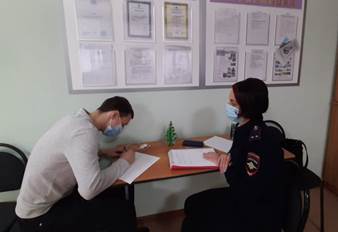           5.Теперь необходимо посетить инспектора по делам несовершеннолетних и оставить ему фотографию ребенка, всю информацию, которую вы собрали по знакомым и родственникам, а так же телефоны, по которым с вами можно связаться.6. Необходимо обзвонить учреждения (больницы, приюты), где вы сможете получить информацию о том, не поступал ли ваш ребенок в данное учреждение.7.Периодически связывайтесь со знакомыми и друзьями сына (дочери). В большинстве случаев дети, сбежавшие из дома, пытаются найти приют в знакомой среде.8. Найдя своего ребенка, попытайтесь разобраться, почему подросток сбежал.Общие рекомендации для родителей по предупреждению уходов ребенка из дому:1.                 Говорите с ребенком! Начните с малого – спросите у ребенка, как прошел день, что было хорошего, какие проблемы; расскажите про свой день, свои успехи и трудности.2.                 Организуйте свободное время ребёнка, в котором ему представится возможность удовлетворять свое любопытство через исследование себя, разных сторон жизни, мира, природы и т. д. 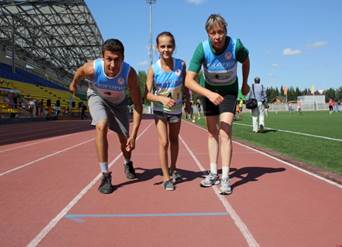 3.                 Стимулируйте ребёнка участвовать в спортивных соревнованиях, походах, играх и т.д., где детям предоставляется возможность переживать радостное напряжение разумного риска (так называемого «драйва»), преодолевать собственный страх, разрядить накопившееся напряжение.               4.                 Создайте условия, при которых ребенок, имея все необходимое, все-таки должен добиваться осуществления некоторых желаний, совершать какую-то работу для получения вознаграждения. Научите ставить большие и маленькие цели, определять задачи, которые нужно решить для их достижения, а эти задачи разделять на небольшие легко осуществимые шаги.5.                 Развивайте в ребёнке уверенность, положительное отношение к себе, принятие своих качеств, особенностей, отличительных черт. Научите ребёнка эффективным моделям противостояния негативному влиянию и независимому поведению в сложных социальных ситуациях. Развивайте в ребёнке физическую силу. Развивайте в ребёнке умение общаться. 6.                  Научите подростка отстаиванию своего мнения, умению сказать нет. 7.                 Всегда поддерживайте своего ребенка.8.                 Ни в коем случае нельзя применять меры физического воздействия! Только усугубите ситуацию! 9.                 Не забывайте, что в преодоление кризисных ситуаций, коснувшихся, вас и вашего ребенка вам всегда помогут, специалисты. Чем раньше вы обратитесь за помощью психолога или психиатра, тем больше шансов разрешить проблему ребенка и предотвратить его уход из дома. Хорошие родители – это те родители, которые способны построить отношение с ребенком, так чтобы избавить его от разочарований!Будьте счастливы!!!